Гречушкина О.М. 280-331-065ПриложениеТехнологическая карта урока.№Этап урокаНазвание используемых ЭОРДеятельность учителя(с указанием действий с ЭОР, например, демонстрация)Деятельность ученикаВремя(в мин.)Формируемые УУДФормируемые УУДФормируемые УУДФормируемые УУД№Этап урокаНазвание используемых ЭОРДеятельность учителя(с указанием действий с ЭОР, например, демонстрация)Деятельность ученикаВремя(в мин.)Познаватель-ныеРегулятив-ныеКоммуника-тивныеЛичност-ные1235678910111Организа -ционный моментПриветствие учащихся; проверка учителем готовности класса            к уроку; организация внимания; инструктаж по работе с технологической картой.Знакомство с технологической картой урока, уточнение критериев оценки2Осознанное и произвольное построение речевого высказыванияПрогнозиро- вание своей деятельностиУмение слушать и вступать в диалогумение выделять нравственный аспект поведе- ния2.Вводная беседа. Актуализа -ция знаний.(интерактивная игра)http://school-collection.edu.ru/catalog/res/ce0882cf-3a59-4597-9483-f5c6e0b10d77/Вступительное слово учителя. Демонстрирует модуль через проектор на доскуУчаствуют в работе по повторению, в беседе с учителем, отвечают на поставленные вопросы, приводят примеры, заполняют техн. карту.6Поиск и выделение необходимой информацииВыделение и осознание того, что уже пройдено.Постановка цели учебной задачи, синтезУмение с достаточной полнотой и точностью выражать свои  мысли, слушать и вступать в диалог.Смысло-образование3.Изучение нового материалаhttp://fcior.edu.ru/card/5198/slozhenie-drobey-s-odinakovymi-i-raznymi-znamenatelyami-slozhenie-smeshannyh-chisel-i1.html#  (первые две страницы)http://fcior.edu.ru/card/1343/vychitanie-drobey-s-odinakovymi-i-raznymi-znamenatelyami-vychitanie-smeshannyh-chisel-i1.html#Вместе с учениками определяет цель урока.  Демонстрирует ЭОРУчащиеся слушают, записывают образец10Поиск и выделение необходимой информации. Структурирование знаний. Анализ объектов.Целеполага-ние, выдвижение гипотезУмение слушать и вступать в диалог4.Работа по учебнику(стр155-157)Чтение статьи учебника и работа в парах: отвечают на вопросы в конце учебника5Поиск и выделение необходимой информации.Планирование своей деятельности для решения поставленной задачи.Умение слушать и вступать в диалог,Ориента-ция  в межлич-ностных отноше-ниях.5.Физпауза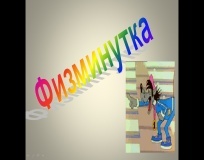 Демонстрирует видео Сменить деятельность, обеспечить эмоциональную разгрузку учащихся.Учащиеся сменили вид деятельности (отдохнули) и готовы продолжать работу.36.Первичное осмысление и закрепление знаний(выполнение заданий по учебнику№ 1005,1006, 1008Комментирует,   направляет работу учащихся.  Выступает в роли тьютора для слабых учащихся.Один ученик на доске, а остальные в тетради выполняют задания. Заносят ответы в технологическую карту.10Выделение и формулирова-ние познавательной цели, рефлексия способов и условий действия.Анализ объектов и синтезПланирова-ние своей деятельности для решения поставлен-ной задачи и контроль полученного результатаУмение слушать и вступать в диалог,Коллективное обсужде ние проблем (при необходимости)7.Подведение итогов 1 урока, оценивание знаний Учитель направляющими вопросами узнает, в чем были сложности, что нового узнали для себя ученики, просит поставить себе в тетрадь отметку за работу на урокеПроставляют в лист контроля баллы, набранные на 1 уроке 4Оценка промежуточ- ных результатов и саморегуля ция для повышения мотивации учебной деятельностиУправле ние поведением партнё-ра, контрольи коррек-ция, оценкаНравст-венно -этичес-кая ориента-ция8Перемена8Перемена8Перемена8Перемена8Перемена8Перемена8Перемена8Перемена8Перемена8Перемена9.Практичес-кая работа. Закрепление(Игровое задание)http://files.school-collection.edu.ru/dlrstore/cd87db8a-22ac-446f-8bb1-a6a7f83c8a2c/24_3_fr1.pptУчитель дает практический модуль в виде демонстрации на экран, следит, чтобы ученики записывали примеры в тетрадь, заполняли технологическую карту.Учащиеся работают письменно, выбирают правильный ответ из четырех10Выделение и формулирова ние познаватель ной цели, рефлексия способов и условий действия.Анализ и синтез объектовПланирова- ние своей деятельности для решения поставлен -ной задачи,  контроль полученного результата, коррекция полученного результата.Поддер-жание здорово-го духа соперни-чества для поддер-жания мотива-ции учебной деятельности10.Практичес-кая часть. Выполнение номеров из учебника (№1012,Комментирует,   направляет коллективную работу учащихсяУчащиеся работают письменно с комментариями решений15Выполняют работу, анализируют, контролируют и оценивают результат.Построение рассуждения, понятного  для собеседника. Умение использовать речь для регуляции своего действияУмение слушать и вступать в диалог,Коллек-тивное обсуждение проблем Ориента-ция в межлич-ностных отноше-ниях11.ФизпаузаДемонстрирует видео через проектор. Сменить деятельность, обеспечить эмоциональную разгрузку учащихся.Учащиеся сменили вид деятельности (отдохнули) и готовы продолжать работу.312.Контроль знаний. Математи-ческий диктантhttp://files.school-collection.edu.ru/dlrstore/9a951e93-d301-42c3-a811-4131719e2d3a/24_2_md%282%29.pptУчитель дает контрольный модуль в виде демонстрации на экран.  Следит чтобы учащиеся работали индивидуально.Учащиеся смотрят на экран, подсчитывают, ответ записывают в тетрадь, сверяют ответы8Выполняют работу, анализируют, контролируют и оценивают результат.Планирова-ние своей деятельности для решения поставлен-ной задачи и контроль полученного результата13.Рефлексия.Учитель направляющими вопросами узнает, в чем были сложности, просит заполнить до конца технологическую карту урока.Учащиеся обсуждают трудности на уроке и успехи. Проводят самоанализ работы на уроке.2Анализ, рефлексия способов и условий действия; контроль и оценка процесса и результатов деятельностиОценка результатов деятельности  осознание качества и уровня усвоения материала.Рефлек-сия своих действийНравст-венно-этичес-кая ориента-ция14Домашнее задание.http://fcior.edu.ru/card/9020/zadanie-v-kartinkah-po-teme-slozhenie-i-vychitanie-drobey-s-odinakovymi-znamenatelyami-k1.html#Задает домашнее задание(№1038,1044) – обязательные номера.Задача из Интернета по желанию.записывают домашнее задание2